Sweet Potato Chicken Nuggets 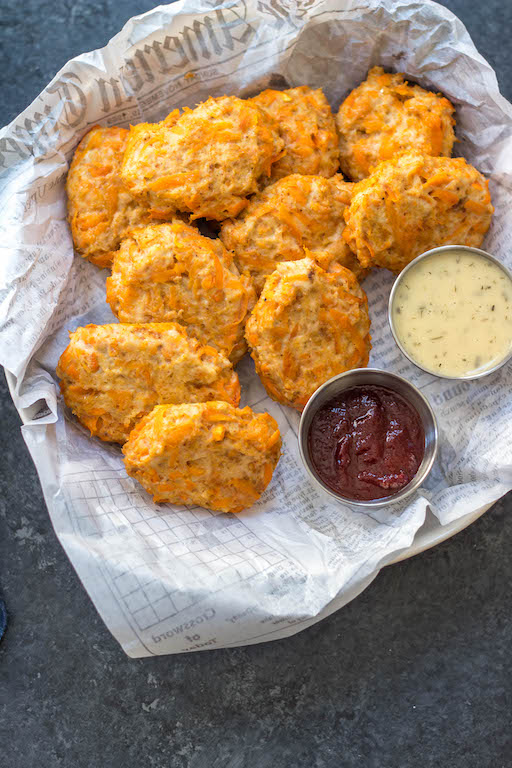 https://www.wholekitchensink.com/sweet-potato-chicken-nuggets/Ingredients1 pound ground chicken2 cups shredded sweet potatoes (about 2 medium sweet potatoes, peeled and shredded)3 tbsp almond flour1 tbsp chili powder2 tsp garlic powder2 tsp dried minced onion (or 1 tsp onion powder)1 tsp smoked paprika1 tsp saltInstructionsPreheat the oven to 350 degrees F. and spray a baking sheet with a little bit of cooking oil, or lay down oven safe parchment/baking paperCombine all the ingredients in a large mixing bowl until the sweet potato and spices are incorporated wellUsing your hands, form them into the nuggets or “poppers”. They should be about 1/4 inch-1/2 inch thick, in the shape of an oval or “flat egg shape”Place each formed nugget directly onto the sheet pan, in even rows with space between each, and continue until all of the chicken mixture in the mixing bowl is goneNext, put the sheet pan into the oven and bake for 25 minutes, flipping halfway throughRemove from the oven and serve with your favorite dipping sauceIf you want them to be a bit crisper, put them under the broiler for about 3 minutes, or crisp them up on a fry pan over medium-high heat for about 2 minutes on each sideNotesIf the chicken is too sticky to form, you can place the mixing bowl into the fridge for 20-30 minutes. This will help to make it easier to work with when forming it into the nuggets. Mashed Sweet Potatoes With Ginger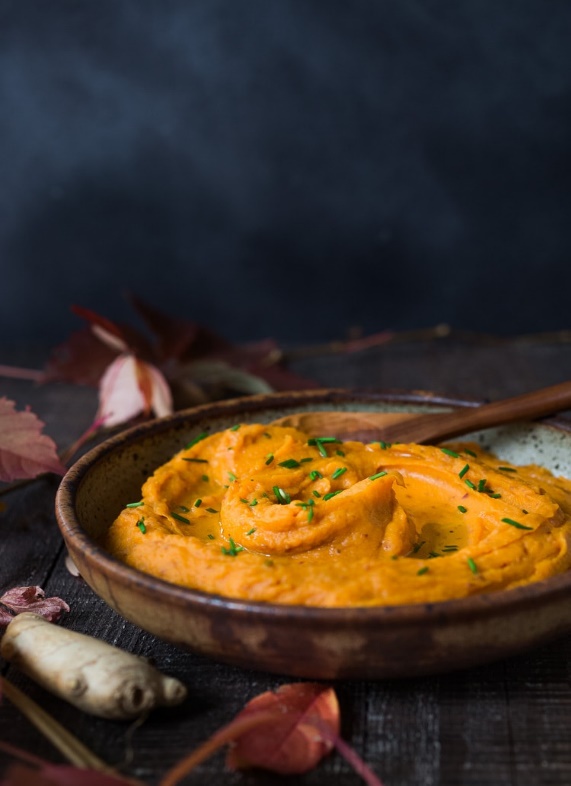 https://www.feastingathome.com/mashed-sweet-potatoes-with-ginger/Ingredients2 lbs yams (or sweet potatoes) sliced into ½ inch thick disks, skin onwater2 tablespoons coconut oil, butter, ghee, or olive oil1 shallot, finely diced1 tablespoon fresh ginger, grated or paste1 garlic clove, minced1 teaspoon saltpepper to taste1 teaspoon apple cider vinegarInstructionsSlice sweet potatoes into disks and place them in a pot, cover with water, bring to a boil, cover with lid and simmer 12-15 minutes.When the sweet potatoes are fork tender, drain, saving the water. In the same pot, heat olive oil, butter or coconut oil over medium heat and add shallots, ginger and garlic, stirring until fragrant and golden about 2-3 minutes.At this point, you could add the sweet potatoes back into the pot and mash ( using a potato masher) adding some of the reserved sweet potato water to loosen it, or place it all in a food processor to whip until silky smooth.I usually add about ½ cup liquid for a looser, almost saucy consistency. Season with the salt, pepper and apple cider vinegar.Top with maple pecans for a crunchy texture.